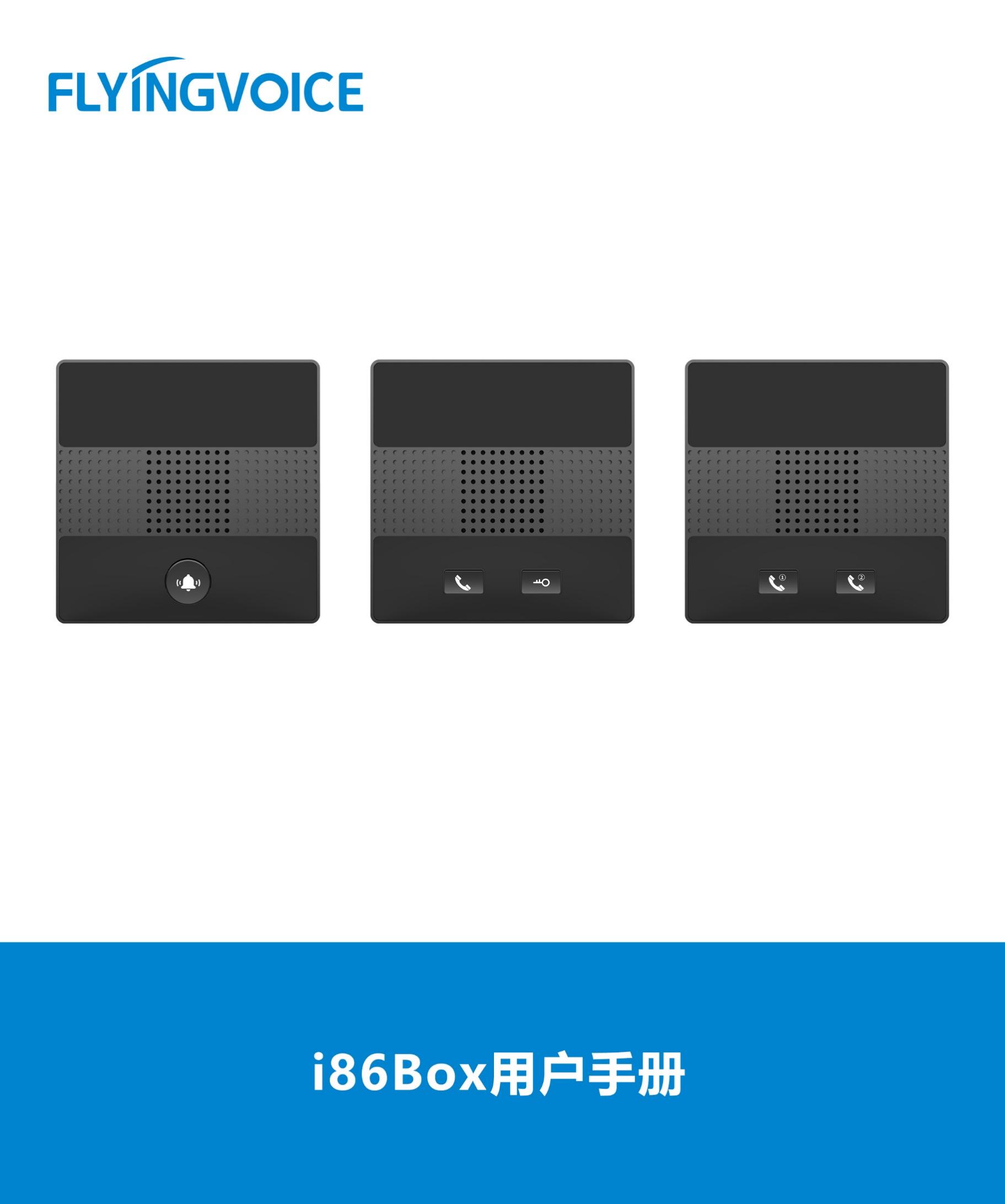 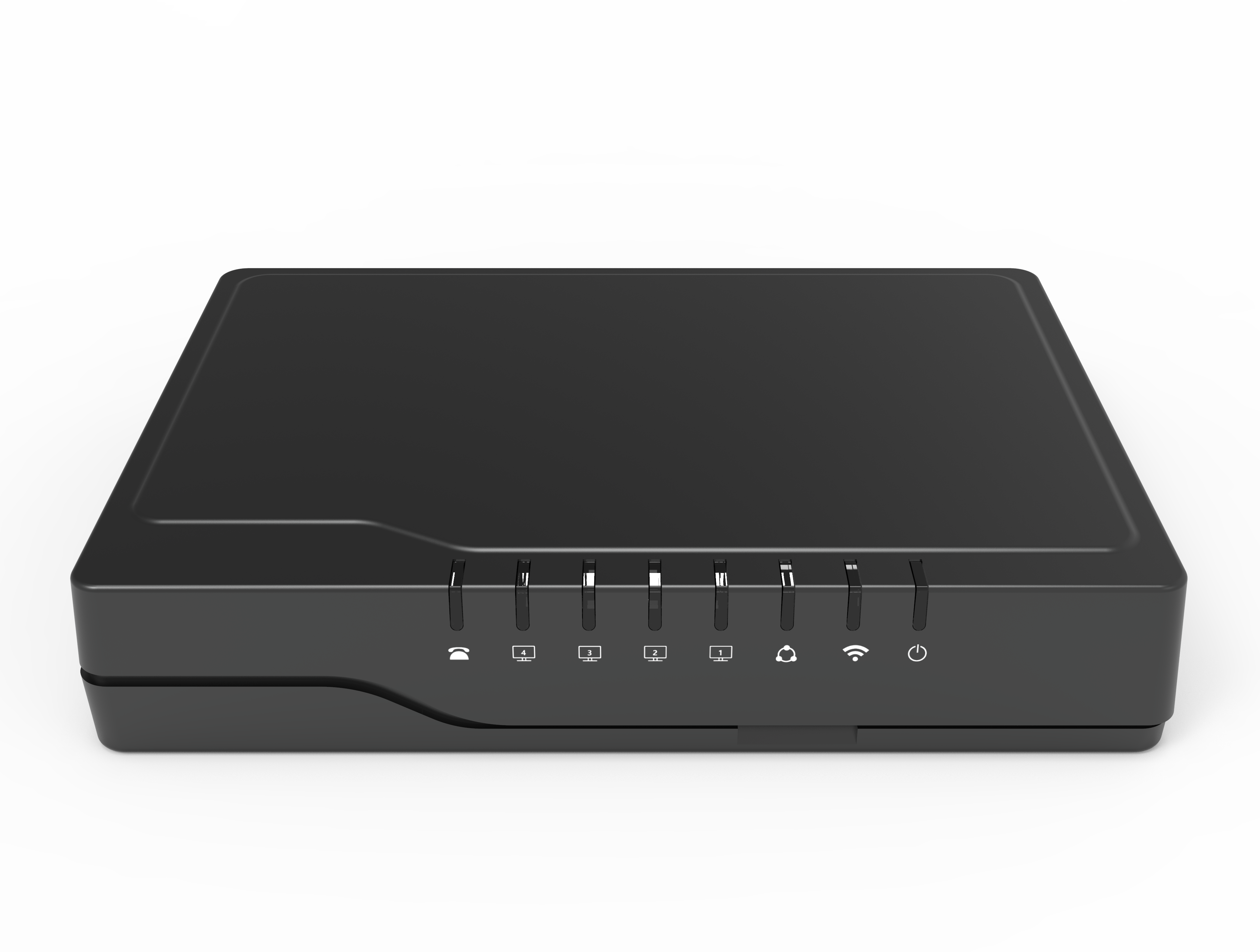 目录一、 方案介绍	2二、 配置流程	2三、 配置操作	31、 设备连接	32、 配置Metaswitch	3① 浏览器登Metaswitch平台	4② 设备绑定分机号	43、 配置FRPS平台	5① 添加Profile	5② 设备绑定	74、 设备上电联网	8四、 配置结果验证	81、 查看转向状态	92、 查看FWR7101A分机状态	93、 通话测试	10方案介绍Metaswitch PBX是一款功能强大、灵活易用的语音通信平台，为世界各个运营商提供了完整的通信解决方案。使用Metaswitch配合飞音FRPS平台自动部署FWR7101A的方案，使FWR7101A可自动在Metaswitch平台上获取分机号信息，可让用户实现即插即用的效果。配置流程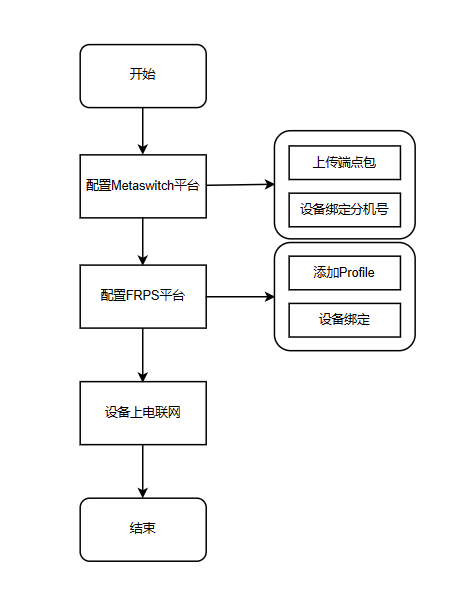 图 1 配置流程图配置操作设备连接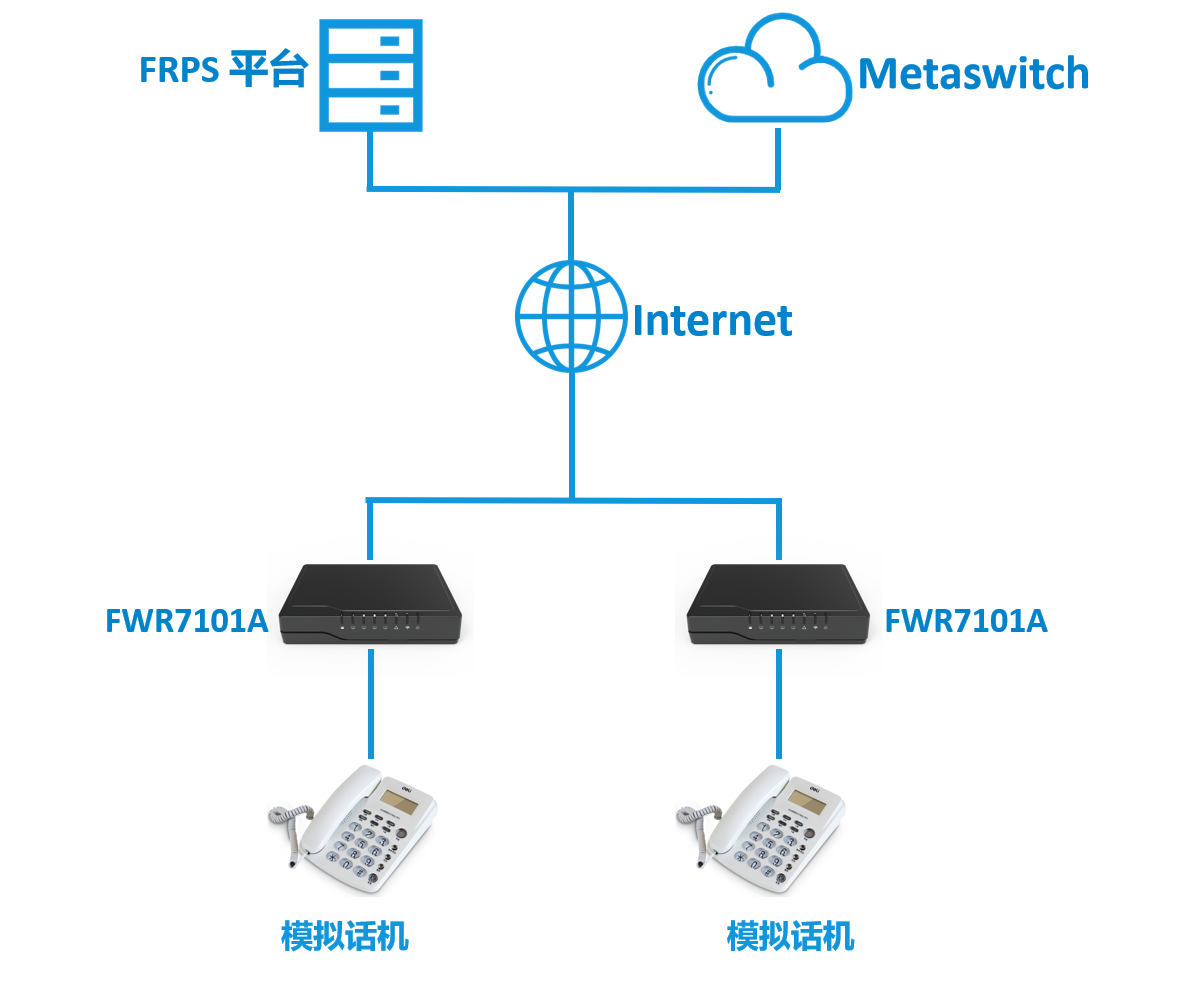 图 2 设备连接图配置Metaswitch前提条件：在Metaswitch平台已上传新的端点包。（可联系飞音技术支持工程师获取端点包）浏览器登Metaswitch平台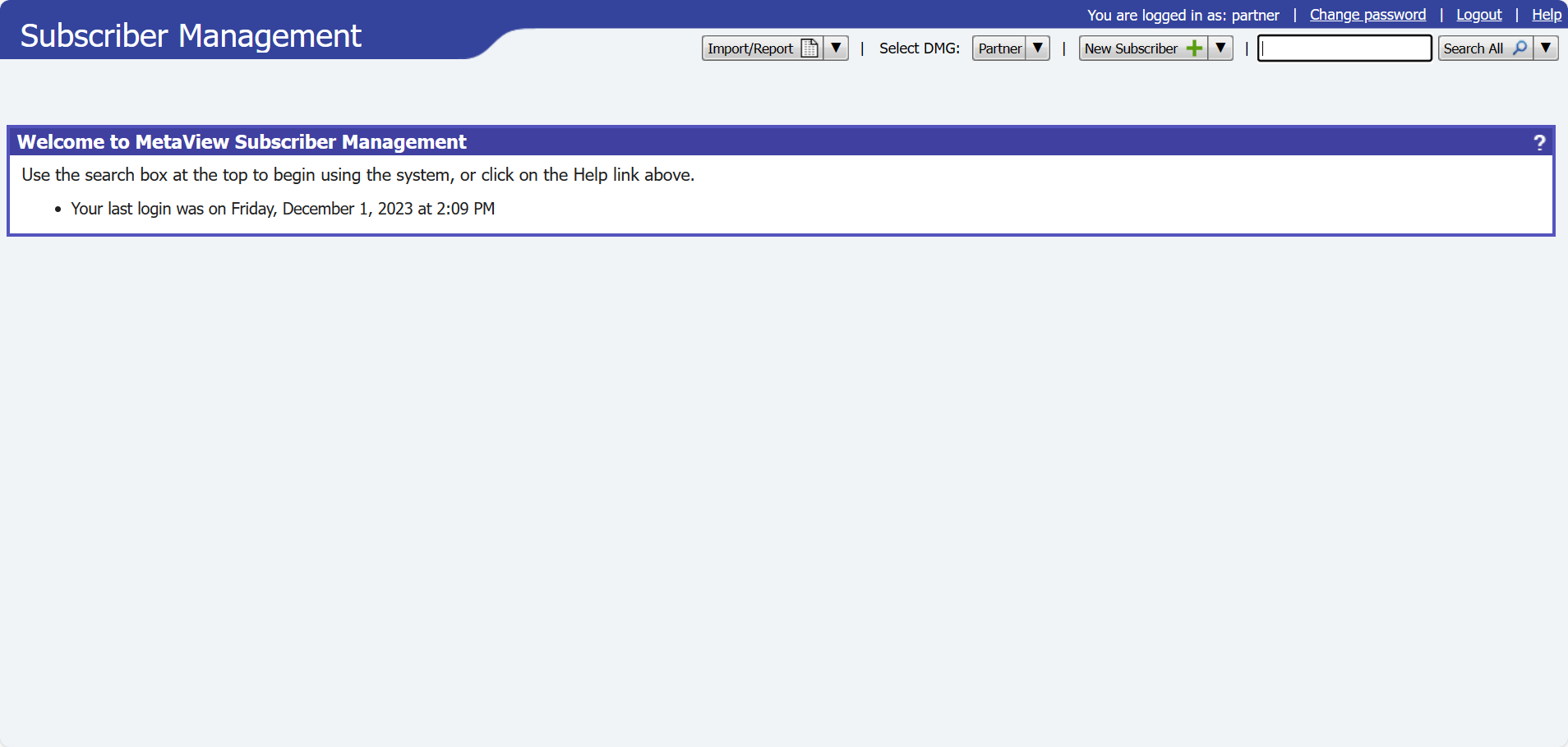 图 3 Metaswitch登录界面设备绑定分机号将FWR7101A与要下发的分机号进行绑定。操作步骤：搜索要下发的分机号--》SIP Phones--》Add New Phone；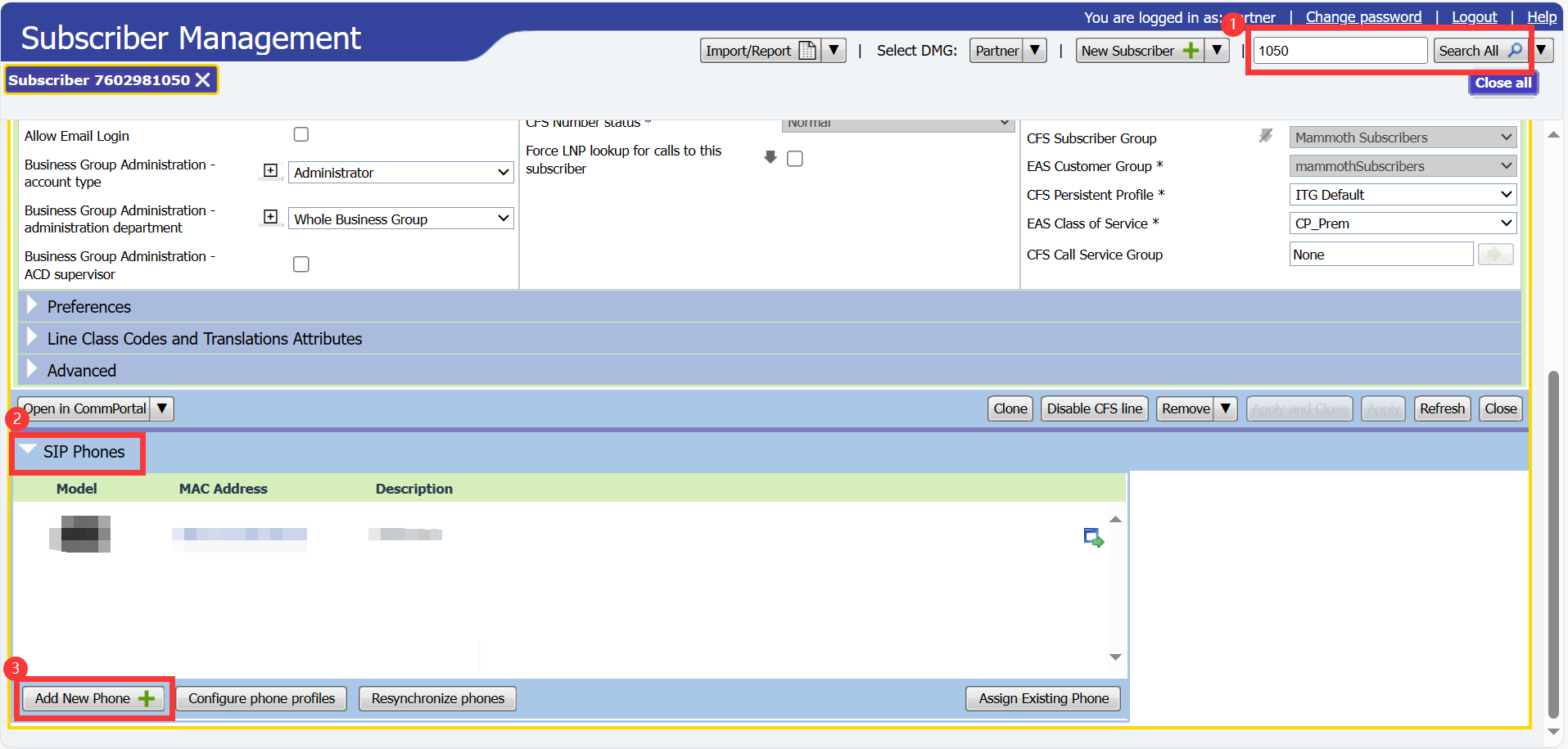 图 4 添加自动配置话机填写相关信息--》Apply；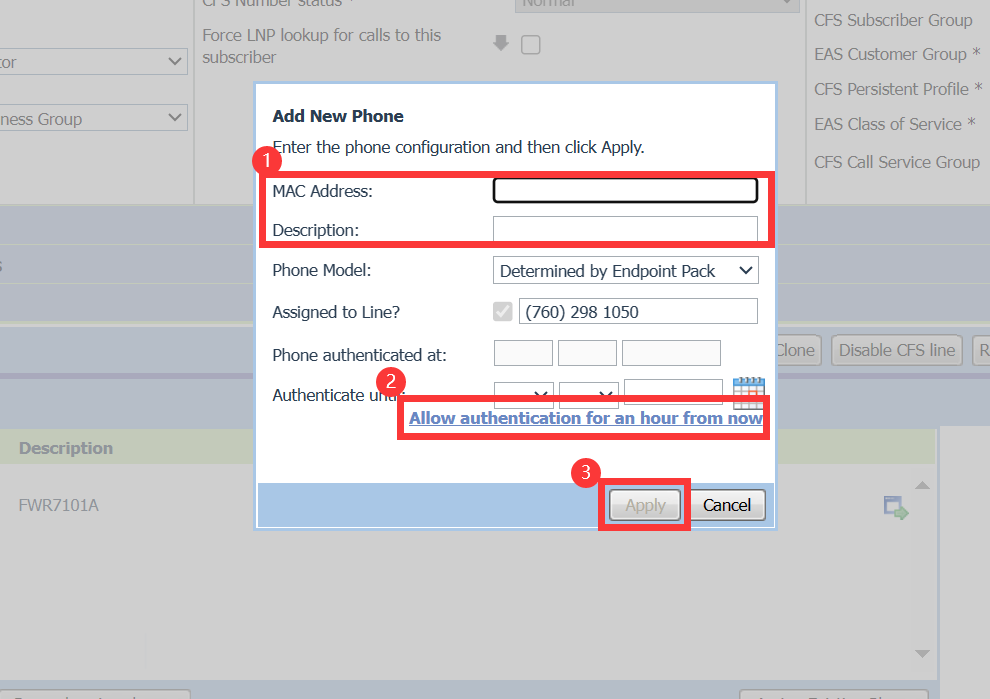 图 5 填写配置信息配置FRPS平台添加Profile在FRPS平台上添加新的Profile，填写Metaswitch平台自动部署的URL。操作步骤：登录FRPS平台的web界面--》Profile管理--》添加--》填写相关信息--》确定；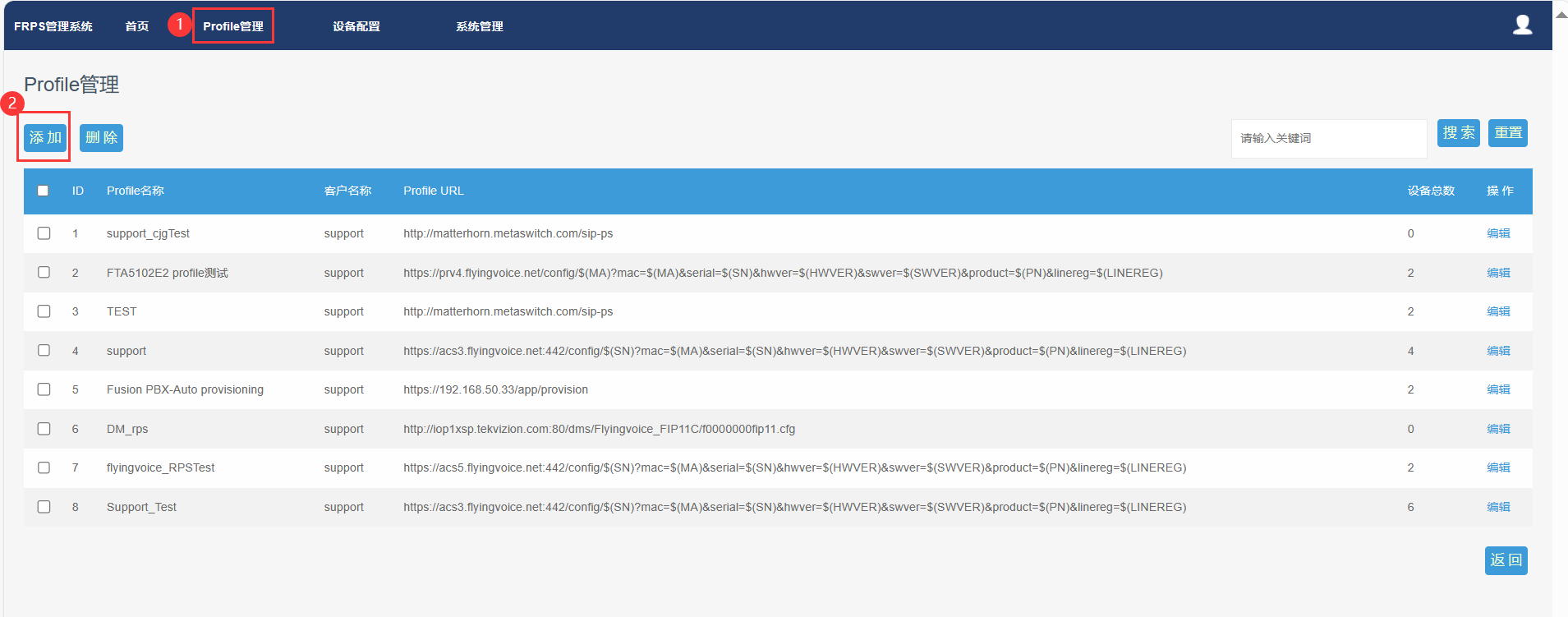 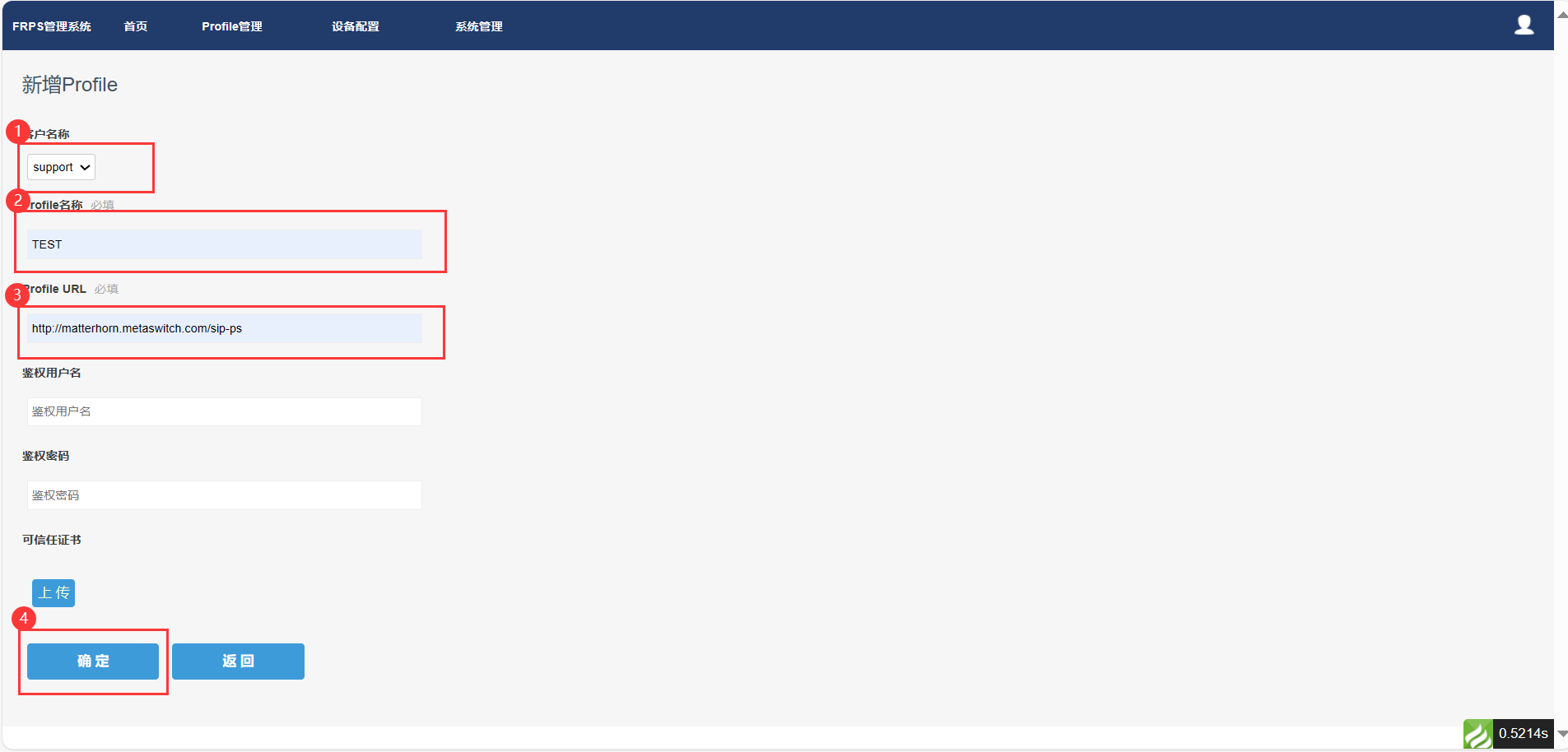 图 6 添加Profile设备绑定将FWR7101A登记到FRPS平台，与Metaswitch自动部署URL做绑定。操作步骤：设备配置--》登记--》填写相关信息--》确定；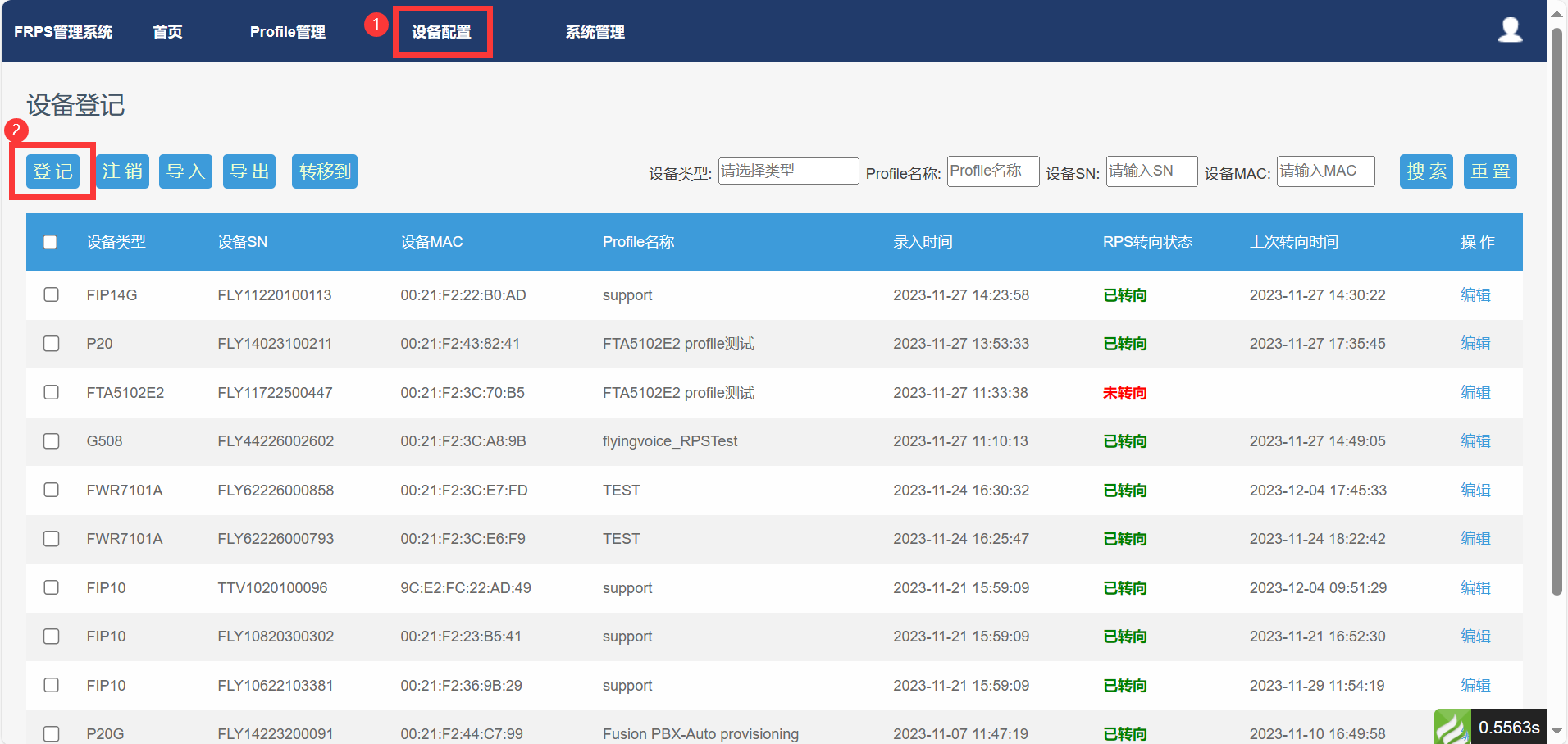 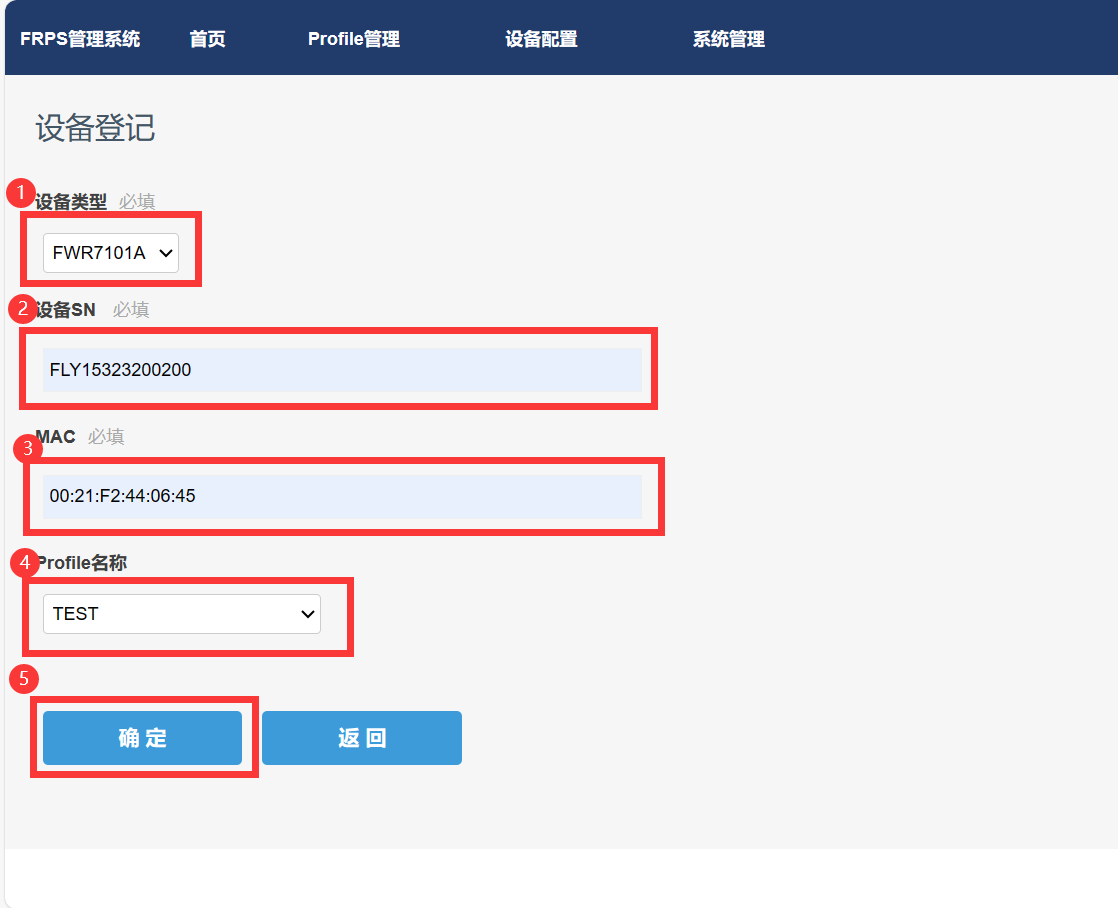 图 7 设备绑定设备上电联网 给FWR7101A上电联网，Phone口插入模拟话机，等待设备获取分机号。注意：FWR7101A通过有线联网或是插入SIM卡连接蜂窝网络都可以。配置结果验证将另一台FWR7101A以同样的方式操作完成。查看转向状态在FRPS平台上，查看设备转向状态。操作步骤：登录FRPS的web界面--》设备配置--》RPS转向状态；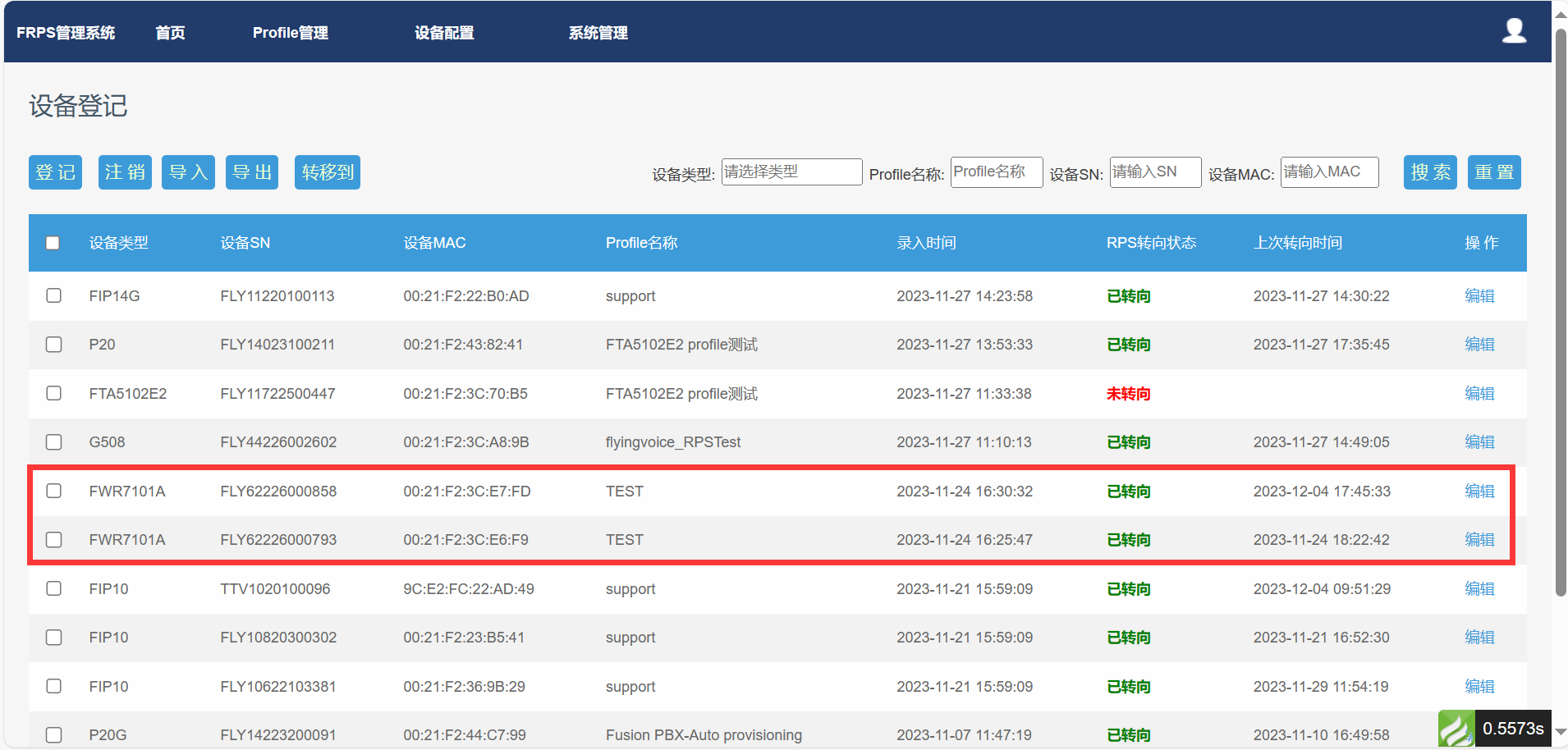 图 8 设备转向状态查看FWR7101A分机状态登录FWR7101A的web界面，查看FXS1口下的分机是否获取注册信息。操作步骤：登录FWR7101A的web界面--》FXS1--》SIP账号；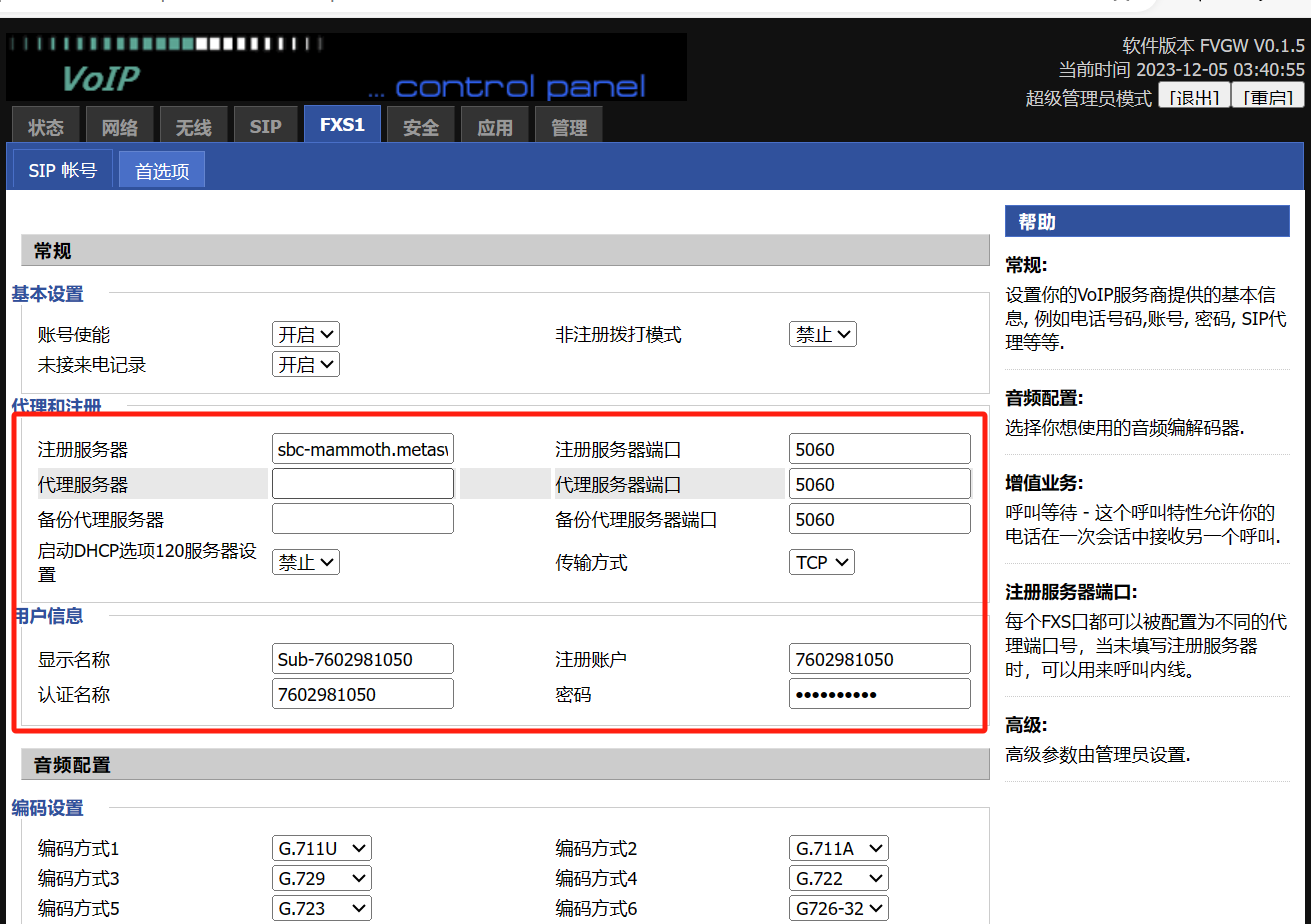 图 9 查看分级信息登录FWR7101A的web界面--》状态--》系统信息--》SIP账号状态；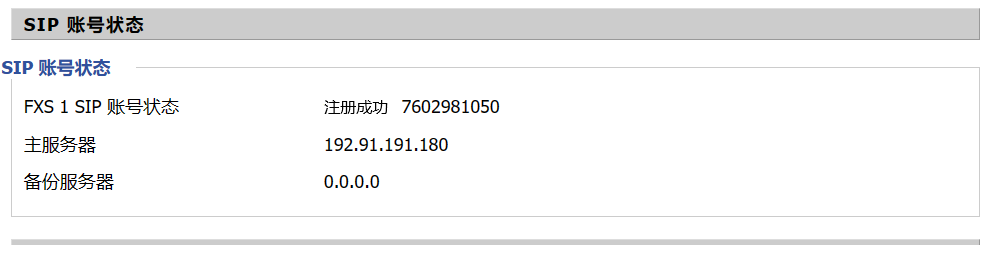 图 10查看SIP账号状态通话测试使用FWR7101A连接的两台模拟话机进行通话测试。参数描述MAC Address填写设备的mac地址Description自定义对这个设备的描述。例如：FWR7101AAllow authentication for an hour frow now点击参数描述客户名称选择用户名称Profile名称自定义Profile名称Profile URL填写Metaswitch自动部署的url鉴权名称非必填鉴权密码非必填可信任证书非必上传参数描述设备类型选择FWR7101A设备SN填写设备的SN号MAC填写设备的MAC地址Profile名称选择在步骤①中创建的Profile